The Somerset Fund: Grassroots community groups are being encouraged to apply for grants of up to £1,500 from The Somerset Fund with the deadline for the current funding round as Friday 14 February. The Somerset Fund will support local people of all ages and a wide range of causes, including giving the best start in life to the most disadvantaged children, growing the life skills of young people, improving the mental health of people of all ages, increasing opportunities for better physical health, supporting people with disabilities and life-limiting illnesses and combating loneliness and isolation. Visit www.somersetcf.org.uk/somersetfund  or call 01749 344949.Climate Emergency Strategy Events: Rescheduled public events to discuss the creation of Somerset’s first Climate Emergency Strategy have been confirmed and will be run by the Somerset Climate Action Network (SCAN) on behalf of Somerset’s four District Councils and the County Council. The strategy will identify ways for Somerset to work towards being carbon neutral by 2030 and adapt to predicted climate change impacts. The events will be held 10am – 4pm as follows:8 February 	Bridgwater House, King Square, Bridgwater, TA6 3AR.15 February 	Mendip DC Offices, Shepton Mallet, BA4 5BT.22 February 	Vicarage Street Methodist Church, Yeovil, BA20 1JBCommunity Connect: Somerset County Council’s Adult Social Care team have implemented a new website  www.somersetcommunityconnect.org.uk Some of the key things on the site include:•          A directory of Micro-Providers - the growing network of small-scale, often single-person, care providers who can help with care at home.•          A list of drop-in events being run by a huge range of community and voluntary organisations in your local area•          Information about support for carers•          Help to access equipment through the county’s two Independence and Advice Centres•          A directory of registered home care and care home providersFizz Free February: Fizz Free February meaning it’s time to ditch sugary drinks for 29 days.  It is part of the wider SUGAR SMART campaign aimed at cutting back on the amount of sugar consumed. Latest data from Public Health England on the nation’s diet shows that sugar now makes up 13.5 per cent of four to ten-year-olds’ and 14.1per cent of teenagers’ daily calorie intake respectively, while the official recommendation is to limit sugar to no more than five per cent. Research has shown that in Somerset one in five children enter primary school overweight or obese; one in three enter secondary school overweight or obese; Visit https://www.sustainweb.org/news/nov19_fizz_free_february/Talking Cafes: Adult Social Care now have 17 Talking Cafes and a network of Community Agents and village agents who work closely with SCC’s social work teams to ensure that people are able to find solutions that help them live as independently as possible in their own home and community. To date 5,519 people have been supported through the Talking Cafes.Free Health Checks: Nearly 7,000 people benefitted from free health checks last year thanks to the service delivered for Somerset County Council and the NHS. And the checks will continue this year, giving anyone over 40 with the chance to have a free check-up every five years, helping identify those at higher risk of certain health problems, such as heart disease, diabetes, kidney disease or stroke. During the 30-minute check, healthcare professionals assess blood pressure, cholesterol, BMI and lifestyle. With these results the practitioner can advise patients about small changes that they can make which could have a huge impact on their future health. You can find out more about health checks here https://somersethealthchecks.co.uk/about-nhs-health-checksBovine TB: Following a successful bid for funding from Department for Business, Energy and Industrial Strategy (BEIS) Somerset Trading Standards has launched a new information pack giving farmers all the information they need to help safeguard their herd from Bovine TB. The packs provide information on the regulations; how to access support and give practical tools for farmers to help increase biosecurity standards with the aim of reducing the impact of the disease.Somerset Prepared: Somerset Prepared is the official multi-agency partnership working closely with communities to deliver advice, support and training to enhance local resilience to emergencies. Their work includes Raising awareness of local risk, providing advice, guidance, support and funding to locally led community resilience initiatives; providing resilience networking and information sharing platforms for community groups through meetings, events and supporting technology; supporting partner agencies in delivery of community resilience initiatives; and coordinating activity between member organisations. For further information visit www.somersetprepared.org.uk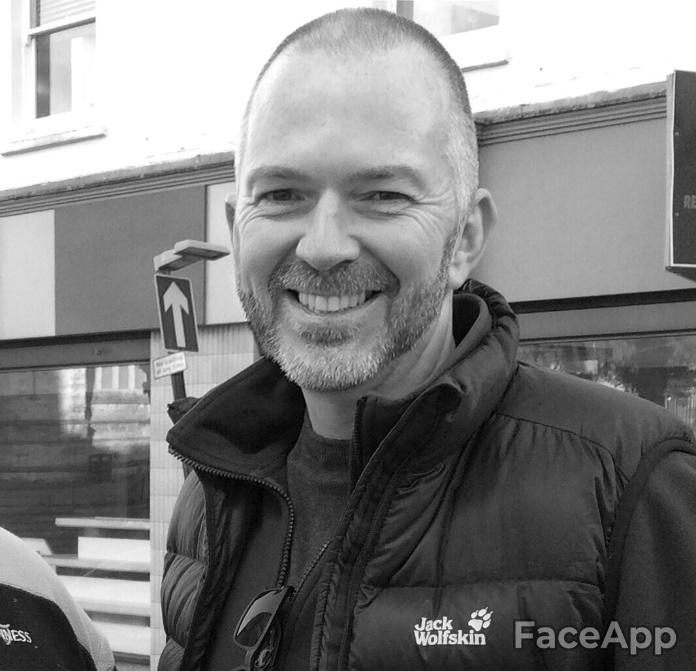 Useful Contacts Resources and WebsitesUseful Contacts Resources and Websites